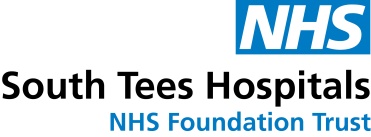 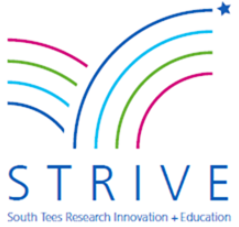 MENOPAUSE SYMPTOM CHECKERAs stated in NICE guidelines on menopause blood hormone tests are not indicated to diagnose menopause in a woman over 45 years of age experiencing menopause symptoms.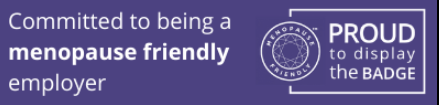 SymptomYesNoDetailsANXIETYLOW MOODDEPRESSIONMOOD SWINGSCRYING SPELLSBRAIN FOGLOSS OF CONFIDENCEIRRITABILITYLOSS OF JOYPOOR MEMORYPOOR CONCENTRATIONDIFFICULTY SLEEPINGTIRED/LACKING ENERGYHEADACHESPALPITATIONSHOT FLUSHESNIGHT SWEATSPAINFUL/ACHING JOINTSCHANGES TO PERIODSVAGINAL SYMPTOMSURINARY SYMPTOMSLOSS OF LIBIDODRY/ITCHY SKIN (FORMICATION)DRY EYES/EARSORAL HEALTH CHANGESTHINNING HAIRWEIGHT GAINFEELING DIZZY/FAINTTINNITUSRESTLESS LEGSCHANGE TO BODY ODOURINCREASED ALLERGIESDIGESTIVE ISSUES